Education Abroad Experience (006)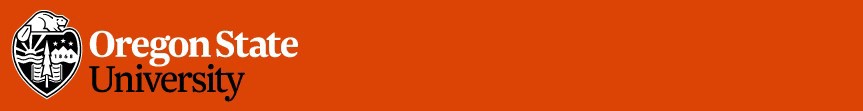 Non-Credit Course Guidelines and Template Syllabus***UNIT TO MODIFY AS NEEDED TO FIT PROGRAM***Experience Name: Coordinating College, Department, Unit: Time Commitment: Instructor/advisor/mentor name: Instructor/advisor/mentor email: Please provide a valid OSU email account. Instructor/advisor/mentor phone: Link to Instructor/advisor/mentor bio or website: Teaching Assistant name and contact info:Course DescriptionEngage in an education abroad experience outside of the United States and its territories.*** UNIT CAN MODIFY FOR THE SYLLABUS BUT THE DESCRIPTION ABOVE WILL APPEAR IN THE CATALOG***Student Learning OutcomesTo receive a SC grade, students must:Demonstrate increased awareness of different cultural identities in the context of social/political/historical structures on which the experience is focusedDevelop new perspectives on their own cultures, as well as abilities to think critically about their own values, belief, and goalsDevelop a set of skills to manage challenges of daily life in a culture different from their ownDemonstrate gained skills in communicating and/or engaging across cultural differencesArticulate the relevance of their experience to their academic work and professional futureAssessment of Student LearningStudents are eligible to earn transcript-visible notation for non-credit capstone experience after satisfactorily meeting all of the following standards to be verified by an OSU faculty member:Thirty (30) hours of student engagement in a locality outside the United States and its territoriesRegular engagement throughout the experience with local individuals, groups, or organizations in an academic or professional capacityRegular reflection throughout the experience on progress, challenges, and accomplishment Formats of reflection include, but not limited to, short video/photo essays, blog posts, and journal entries.A culminating presentation to the faculty who supervises/oversees the said education abroad experience, which summarizes their academic and/or professional outcomesA written report documenting satisfactory completion of the above student learning outcomesStatement Regarding Students with DisabilitiesAccommodations for students with disabilities are determined and approved by Disability Access Services (DAS): http://ds.oregonstate.edu/. If you, as a student, believe you are eligible for accommodations but have not obtained approval please contact DAS immediately at 541-737-4098. DAS notifies students and faculty members of approved academic accommodations and coordinates implementation of those accommodations. While not required, students and faculty members are encouraged to discuss details of the implementation of individual accommodations."Expectations for Student ConductStudent conduct is governed by the university's policies, as explained in the Student Conduct Code: https://studentlife.oregonstate.edu/sites/studentlife.oregonstate.edu/files/code_of_student_conduct_final.pdf. Students are expected to comply with all regulations pertaining to academic honesty. For further information, contact the office of Student Conduct and Mediation at 541-737-3656.Reach Out for SuccessUniversity students encounter setbacks from time to time. If you encounter difficulties and need assistance, it’s important to reach out. Consider discussing the situation with an instructor or academic advisor. Learn about resources that assist with wellness and academic success at Reach Out: https://counseling.oregonstate.edu/reach-out-success. If you are in immediate crisis, please contact the Crisis Text Line by texting OREGON to 741-741 or call the National Suicide Prevention Lifeline at 1-800-273-TALK (8255)